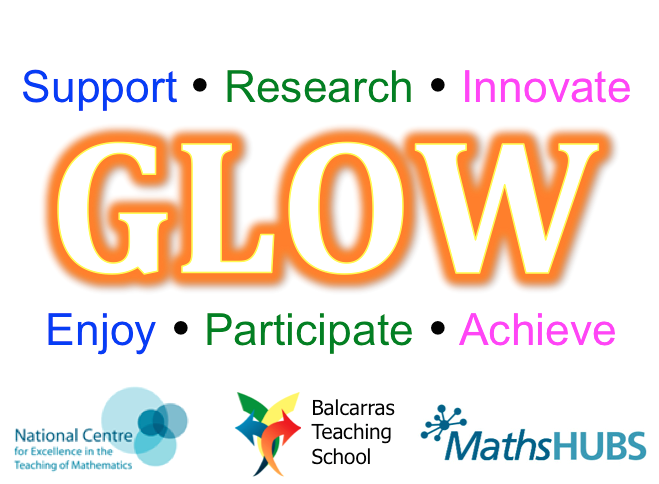 REFLECTIVE LOGReflection is important for effective professional development,and also contributes to effective evaluation.The reflective log aims to support participant teachers record key points they feel are beneficial to their knowledge, pedagogy and classroom practice as they progress through the workgroup and gap tasks of the work group. This then supports the completion of the final workgroup evaluation to be handed in at the final workshop. The journal itself is a personal document to the participant and not for wider sharing. This Work Group aims to develop: Professional LearningEnhanced mathematics subject knowledge with a particular emphasis on progression within key areas of mathematics;A deep understanding of the principles and pedagogies related to teaching for mastery.Teaching and/or leadership practice Developing the ability to plan effective mathematics lessons that reflect a TfM approachDeveloping a teaching for mastery approach to teaching mathematics.Whole School /departmental policies and approachesA clear set of principles, policies, practices and systems (including curriculum and staffing / timetable developments) which embody a mastery curriculum and a teaching for mastery approach;Systems to support ongoing professional learning established.Pupil achievement, attitudes, participation or experienceAll pupils develop a deep understanding of the mathematical ideas they are taught so that they fully meet the aims of the National Curriculum All pupils show a positive attitude towards mathematics, enjoy learning the subject and demonstrate a growth mindset.The structure of the work group: Reflective Log completion instructionsThe Reflective Log provides two templates: Workshop reflection templateThis is completed during the workshop and allows participants to note any key observations and action points during the workshop.i) The key observation section provides an opportunity to reflect on: a) Outcomes for myselfWhat are you learning while participating in this Work Group/Programme?How is your practice developing while participating in this Work Group/Programme?b) Outcomes for othersHow is the Work Group leading to change for your colleagues or your school/department’s policies and approaches?How is the Work Group leading to outcomes for your pupils?c) Any other reflections ii) The key actions section provides an opportunity to consider ‘What will I do differently back in school and/or in my classroom practice?’2) Gap task reflection templateThis is in two parts: Part 1 is completed in school and crucially records the key points to bring along to inform the gap task feedback session at the next workshop. Part 2 is completed during the gap task feedback session in the next workshop and allows teachers to make further notes resulting from this important group discussion.When considering your Gap tasks and development:How will you begin to work on the chosen focus? What might be your first step?Where will you go next with it and how might it develop over the weeks ahead?When during the week might you incorporate your focus element?How will you show this on your usual maths plans?What evidence are you planning to gather during and after each sessionHow will you ensure your work is effective with the children in your class?How will you evaluate at each point (after each session / week)?How will you note any changes / adaptations you make along the way?How will you assess whether the children have made any progress using your chosen focus?How will you evaluate how effective your practice has been and how much you have developed during the projectNameSchoolWorkshop 1 ReflectionWorkshop 1 ReflectionWorkshop focus:  Workshop focus:  Key observationsKey actionsGap task 1 ReflectionPart 1: Key points Part 2: Key points from workshop feedback discussion Workshop 2 ReflectionWorkshop 2 ReflectionWorkshop focus:  Workshop focus:  Key observationsKey actionsGap task 2 ReflectionPart 1: Key points Part 2: Key points from workshop feedback discussion Workshop 3 ReflectionWorkshop 3 ReflectionWorkshop focus:  Workshop focus:  Key observationsKey actionsGap task 3 ReflectionPart 1: Key points Part 2: Key points from workshop feedback discussion Workshop 4 ReflectionWorkshop 4 ReflectionWorkshop focus:  Workshop focus:  Key observationsKey actionsGap task 4 ReflectionPart 1: Key points Part 2: Key points from workshop feedback discussion 